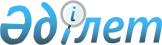 Об утверждении Стандарта организации оказания медицинской помощи при инфекционных заболеваниях в Республике КазахстанПриказ Министра здравоохранения Республики Казахстан от 20 ноября 2019 года № ҚР ДСМ-144. Зарегистрирован в Министерстве юстиции Республики Казахстан 21 ноября 2019 года № 19621.       В соответствии с подпунктом 6) пункта 1 статьи 7 Кодекса Республики Казахстан от 18 сентября 2009 года "О здоровье народа и системе здравоохранения" ПРИКАЗЫВАЮ:       1. Утвердить прилагаемый Стандарт организации оказания медицинской помощи при инфекционных заболеваниях в Республике Казахстан.      2. Департаменту организации медицинской помощи Министерства здравоохранения Республики Казахстан в установленном законодательством Республики Казахстан порядке обеспечить:      1) государственную регистрацию настоящего приказа в Министерстве юстиции Республики Казахстан;      2) размещение настоящего приказа на интернет-ресурсе Министерства здравоохранения Республики Казахстан после его официального опубликования;      3) в течение десяти рабочих дней после государственной регистрации настоящего приказа представление в юридический Департамент Министерства здравоохранения Республики Казахстан сведений об исполнении мероприятий, предусмотренных подпунктами 1) и 2) настоящего приказа.      3. Контроль за исполнением настоящего приказа возложить на вице-министра здравоохранения Республики Казахстан Актаеву Л.М.      4. Настоящий приказ вводится в действие по истечении десяти календарных дней после дня его первого официального опубликования. Стандарт организации оказания медицинской помощи при инфекционных заболеваниях в Республике Казахстан Глава 1. Общие положения       1. Стандарт организации оказания медицинской помощи при инфекционных заболеваниях в Республике Казахстан разработан в соответствии с подпунктом 6) пункта 1 статьи 7 Кодекса Республики Казахстан от 18 сентября 2009 года "О здоровье народа и системе здравоохранения".      2. Настоящий Стандарт устанавливает правила, общие принципы и характеристики к организации оказания медицинской помощи в Республике Казахстан при инфекционных заболеваниях на амбулаторно-поликлиническом, стационарном и стационарозамещающем уровнях вне зависимости от формы собственности и ведомственной принадлежности.      3. Термины и определения, используемые в настоящем Стандарте:      1) контактное лицо – человек, который находится и (или) находился в контакте с источником возбудителя инфекции;      2) профильный специалист – медицинский работник с высшим медицинским образованием, имеющий сертификат по определенной специальности;       3) квалифицированная медицинская помощь - медицинская помощь, оказываемая медицинскими работниками с высшим медицинским образованием при заболеваниях, не требующих специализированных методов диагностики, лечения и медицинской реабилитации, в том числе с использованием средств телемедицины;       4) портал Бюро госпитализации (далее - Портал) - единая система электронной регистрации, учета, обработки и хранения направлений пациентов на госпитализацию в стационар в рамках гарантированного объема бесплатной медицинской помощи;      5) добровольное лечение – лечение, осуществляемое с согласия больного или его законного представителя;      6) консультативно-диагностическая помощь (далее - КДП) – специализированная медицинская помощь в том числе с применением высокотехнологичных медицинских услуг без круглосуточного медицинского наблюдения;       7) специализированная медицинская помощь – медицинская помощь, оказываемая профильными специалистами при заболеваниях, требующих специальных методов диагностики, лечения и медицинской реабилитации, в том числе с использованием средств телемедицины;       8) первичная медико-санитарная помощь (далее - ПМСП) – доврачебная или квалифицированная медицинская помощь без круглосуточного медицинского наблюдения, включающая комплекс доступных медицинских услуг, оказываемых на уровне человека, семьи и общества;      9) медицинская организация (далее - МО) - организация здравоохранения, основной деятельностью которой является оказание медицинской помощи;      10) стационарная помощь - форма предоставления доврачебной, квалифицированной, специализированной медицинской помощи, в том числе с применением высокотехнологичных медицинских услуг, с круглосуточным медицинским наблюдением;       11) гарантированный объем бесплатной медицинской помощи (далее - ГОБМП) – объем медицинской помощи, предоставляемый за счет бюджетных средств в соответствии с постановлением Правительства Республики Казахстан от 15 декабря 2009 года № 2136 "Об утверждении перечня гарантированного объема бесплатной медицинской помощи", гражданам Республики Казахстан, оралманам, а также иностранцам и лицам без гражданства, постоянно проживающим на территории Республики Казахстан. Глава 2. Общие правила оказания медицинской помощи при инфекционных заболеваниях       1. ПМСП пациентам с инфекционными заболеваниями оказывается врачами по специальности "Терапия" (терапия подростковая, диетология), "Педиатрия" (неонатология), "Общая врачебная практика" (семейная медицина), а также на ФАП-ах и медицинских пунктах фельдшерами и медицинскими сестрами в соответствии с приказом Министра здравоохранения и социального развития Республики Казахстан от 28 апреля 2015 года № 281 "Об утверждении Правил оказания первичной медико-санитарной помощи и Правил прикрепления граждан к организациям первичной медико-санитарной помощи" (зарегистрирован в Реестре государственной регистрации нормативных правовых актов под № 11268), а также в соответствии с перечнем ГОБМП, утвержденным постановлением Правительства Республики Казахстан от 15 декабря 2009 года № 2136 "Об утверждении перечня гарантированного объема бесплатной медицинской помощи".       2. Плановая госпитализация осуществляется через Портал по результатам клинико-лабораторных показателей для проведения комплексной терапии в условиях круглосуточного стационара при следующих нозологиях: хронический бруцеллез (стадия субкомпенсации), хронический вирусные гепатиты (со слабой и умеренной степенью активности), гельминтозы.        3. Стационарная помощь пациентам с инфекционными заболеваниями осуществляется в соответствии с приказом Министра здравоохранения и социального развития Республики Казахстан от 29 сентября 2015 года № 761 "Об утверждении Правил оказания стационарной помощи" (зарегистрирован в Реестре государственной регистрации нормативных правовых актов под № 12204) и в соответствии с КП.       4. Экстренная госпитализация пациентов при неотложных состояниях, требующих реанимационных мероприятий, осуществляется в ближайшем стационаре.        5. Платные медицинские услуги пациентам с инфекционными заболеваниями оказываются медицинскими организациями в соответствии с приказом Министра здравоохранения и социального развития Республики Казахстан от 30 апреля 2015 года № 304 "Об утверждении Правил и условий оказания платных услуг в организациях здравоохранения" (зарегистрирован в Реестре государственной регистрации нормативных правовых актов под № 11341).       6. Медицинская помощь в условиях стационарозамещающей помощи в дневном стационаре и стационаре на дому оказывается специалистами ПМСП (участковыми терапевтами, педиатрами, врачами общей практики, фельдшерами, акушерами, социальными работниками в области здравоохранения и медицинскими сестрами), по медицинским показаниям проводится консультации профильных специалистов.  Глава 3. Общие принципы и характеристики деятельности организаций здравоохранения, оказывающих медицинскую помощь при инфекционных заболеваниях      7. Общие принципы деятельности МО, оказывающих медицинскую помощь населению при инфекционных заболеваниях, являются:      1) диагностика и лечение инфекционных заболеваний и особо опасных инфекций (далее - ООИ) – тщательный сбор анамнеза, в том числе эпидемиологического анализа, проведение лабораторно-инструментального обследования лечебных мероприятий в соответствии с клиническими протоколами (далее – КП);      2) динамическое наблюдение за пациентами с инфекционными заболеваниями – проведение дополнительного обследования пациентов для исключения или установления инфекционного заболевания;      3) организация и проведение мероприятий, направленных на информационно - разъяснительную работу по профилактике инфекционных заболеваний - своевременное выявление заболевших, оценка риска заражения окружающих и распространения инфекции, изоляция контагиозных больных и выявление контактных, проведение профилактических прививок, санитарно-противоэпидемических и санитарно-профилактических мероприятий в очагах инфекционных заболеваний, пропаганда здорового образа жизни и рекомендации по здоровому питанию.      8. Медицинскую помощь пациентам с инфекционными заболеваниями оказывают специалисты с высшим медицинским образованием по специальностям "Инфекционные болезни" (в том числе детские) (далее – врач инфекционист), по специальностям "Общая врачебная практика" (семейная медицина), "Терапия" (терапия подростковая, диетология), "Педиатрия" (неонатология), "Скорая и неотложная медицинская помощь".       9. Оформление медицинской документации и ведение учетно-отчетной документации осуществляется в соответствии с приказом исполняющего обязанности Министра здравоохранения Республики Казахстан от 23 ноября 2010 года № 907 "Об утверждении форм первичной медицинской документации организаций здравоохранения" (зарегистрирован в Реестре государственной регистрации нормативных правовых актов под № 6697) (далее – Приказ № 907).       10. Лекарственное обеспечение пациентов с инфекционными заболеваниями в организациях здравоохранения в рамках ГОБМП, и (или) в системе ОСМС осуществляется на основании лекарственных формуляров, в соответствии с приказом Министра здравоохранения Республики Казахстан от 22 мая 2015 года № 369 "Об утверждении Правил формирования Казахстанского национального лекарственного формуляра, перечня лекарственных средств и медицинских изделий для бесплатного и (или) льготного амбулаторного обеспечения отдельных категорий граждан с определенными заболеваниями (состояниями), а также разработки лекарственных формуляров организаций здравоохранения" (зарегистрирован в Реестре государственной регистрации нормативных правовых актов под № 11429). Параграф 1. Оказание медицинской помощи пациентам с инфекционным заболеванием на амбулаторно – поликлиническом уровне      11. Амбулаторно-поликлиническая помощь пациентам с инфекционными заболеваниями включает ПМСП и КДП.      12. Первичная диагностика и оказание амбулаторной помощи пациентам с инфекционным заболеванием осуществляются в организациях, оказывающих ПМСП:       1) на районном уровне - в медицинском и фельдшерско-акушерском пунктах (далее - ФАП), врачебной амбулатории, центре ПМСП, районной и номерной районной поликлиниках;       2) на городском уровне - во врачебной амбулатории, в центре ПМСП, городской поликлинике;       3) скорая медицинская помощь (далее - СМП) и помощь в форме санитарной авиации пациентам с инфекционными заболеваниями осуществляются в соответствии с приказом Министра здравоохранения Республики Казахстан от 3 июля 2017 года № 450 "Об утверждении Правил оказания скорой медицинской помощи в Республике Казахстан" (зарегистрирован в Реестре государственной регистрации нормативных правовых актов под № 15473) (далее – Приказ № 450) и включают в себя круглосуточную экстренную медицинскую помощь взрослому и детскому населению при угрожающих жизни (пациента и (или) окружающих) состояниях, острых тяжелых инфекционных заболеваниях, как в эпидемическом очаге, так и во время эвакуации.        13. Медицинская помощь, оказываемая, пациентам с инфекционным заболеванием специалистами ПМСП включает:       1) осмотр пациента с целью раннего выявления инфекционных заболеваний, определения состояния пациента и установления диагноза;      2) сбор эпидемиологического анамнеза;      3) выявление и наблюдение за контактными лицами;      4) оказание экстренной и неотложной медицинской помощи;      5) соблюдение противоэпидемического режима;      6) направление пациентов на лабораторные и инструментальные методы исследования, в соответствии с оценкой риска заражения окружающих и распространения инфекции;      7) подбор и назначение лечения в соответствии с КП;       8) выписывание пациентам рецепта на лекарственные средства;       9) организацию забора и доставки биоматериала на исследование в лабораторию в соответствии с оценкой риска заражения окружающих и распространения инфекции;      10) обслуживание пациентов на дому при состояниях, угрожающих окружающим (наличие контакта с инфекционными больными, появление сыпи на теле без причины; инфекционные заболевания до окончания инкубационного периода), ухудшение состояния после вакцинации;       11) передачу экстренного извещения при подозрении и/или установлении инфекционного заболевания в соответствии с приказом исполняющего обязанности Министра здравоохранения Республики Казахстан от 16 сентября 2019 года № ҚР ДСМ-127 "Об утверждении Правил регистрации, ведения учета случаев инфекционных, паразитарных, профессиональных заболеваний и отравлений, и Правил ведения отчетности по ним" (зарегистрирован в Реестре государственной регистрации нормативных правовых актов под № 19383) (далее – Приказ № 127);      12) направление пациента на госпитализацию при наличии клинических и/или эпидемиологических показаний;       13) проведение первичных противоэпидемических мероприятий (работа в очаге инфекции), согласно оценке риска заражения окружающих и распространения инфекции осуществляется в соответствии с приказом исполняющего обязанности Министра здравоохранения Республики Казахстан от 27 марта 2018 года №126 "Об утверждении Санитарных правил "Санитарно-эпидемиологические требования к организации и проведению санитарно-противоэпидемических, санитарно-профилактических мероприятий по предупреждению инфекционных заболеваний" (зарегистрирован в Реестре государственной регистрации нормативных правовых актов под № 16793) (далее – Приказ № 126), приказу Министра здравоохранения Республики Казахстан от 18 апреля 2018 года № 175 "Об утверждении Санитарных правил "Санитарно-эпидемиологические требования к организации и проведению санитарно-противоэпидемических и санитарно-профилактических мероприятий по предупреждению паразитарных заболеваний" (зарегистрирован в Реестре государственной регистрации нормативных правовых актов под № 16991) (далее – Приказ № 175), приказу исполняющего обязанности Министра здравоохранения Республики Казахстан от 4 октября 2019 года № ҚР ДСМ-135 "Об утверждении Санитарных правил "Санитарно-эпидемиологические требования к организации и проведению санитарно-противоэпидемических и санитарно-профилактических мероприятий в отношении больных инфекционными заболеваниями, против которых проводятся профилактические прививки" (зарегистрирован в Реестре государственной регистрации нормативных правовых актов под № 19454) (далее – Приказ № 135);       14) проведение экспертизы временной нетрудоспособности в соответствии с приказом Министра здравоохранения и социального развития Республики Казахстан от 31 марта 2015 года № 183 "Об утверждении Правил проведения экспертизы временной нетрудоспособности, выдачи листа и справки о временной нетрудоспособности" (зарегистрирован в Реестре государственной регистрации нормативных правовых актов под № 10964) (далее – Приказ № 183);      15) отбор и направление на консультацию к врачу инфекционисту для определения последующей тактики ведения и лечения пациента, в соответствии с оценкой риска заражения окружающих и распространения инфекции;      16) использование стандартных определений случая при подозрении на ООИ.       14. При выявлении предположительного случая (подозрения) ООИ врач ПМСП и/или профильный специалист информирует руководство, руководство вызывает СМП для эвакуации в инфекционный стационар и подает экстренное оповещение в территориальное подразделение ведомства государственного органа в сфере санитарно-эпидемиологического благополучия населения соответствующей территории согласно приказу Министра национальной экономики Республики Казахстан от 25 февраля 2015 года № 131 "Об утверждении санитарных правил "Санитарно-эпидемиологические требования к организации и проведению санитарно-противоэпидемических (профилактических) мероприятий по предупреждению инфекционных заболеваний (чума, холера)" (зарегистрирован в Реестре государственной регистрации нормативных правовых актов под № 10644) (далее – Приказ №131).      15. Врач ПМСП и/или профильный специалист при установлении предположительного случая (подозрения) ООИ:      1) изолирует больного в кабинете, прекращая вход и выход в/из кабинета;      2) запрашивает средства индивидуальной защиты в соответствии с оценкой риска заражения;      3) направляет в профильный стационар/отделение;      4) проводит медицинское наблюдение за контактными, в соответствии с инкубационным периодом заболевания.       16. Руководство МО при установлении предположительного случая (подозрения) ООИ организует систему мероприятий, предусмотренную оперативным планом которая включает:       1) передачу средств индивидуальной защиты врачу, выявившего больного ООИ;      2) прекращение передвижения внутри организации, вход и выход из/в организации;      3) вызов специальной бригады скорой помощи для эвакуации больного;      4) эвакуацию больного в ближайший инфекционный стационар, предусмотренный оперативным планом, с соблюдением режимных требований;      5) вызов специальной бригады эпидемиологов для проведения противоэпидемических мероприятий в полном объеме;      6) заключительную дезинфекцию.       17. КДП инфекционным больным оказывается врачами инфекционистами на уровне:       1) районной, городской поликлиник;      2) консультативно – диагностических центров;      3) организаций здравоохранения и (или) их структурных подразделений, оказывающих стационарную помощь.      18. КДП пациентам с инфекционным заболеванием оказывает врач инфекционист:      1) при самостоятельном обращении пациента;      2) при выявлении (подозрении) у пациента инфекционного заболевания по направлению специалистов ПМСП и врачей других специальностей;       19. КДП оказывается врачом инфекционистом в соответствии с приказом исполняющего обязанности Министра здравоохранения и социального развития Республики Казахстан от 28 июля 2015 года № 626 "Об утверждении Правил оказания консультативно-диагностической помощи" (зарегистрирован в Реестре государственной регистрации нормативных правовых актов под № 11958), в соответствии с КП и включает:      1) специализированную медицинскую помощь пациентам с инфекционными заболеваниями;      2) оценку риска заражения и распространения инфекции;       3) передачу экстренного извещения при подозрении и/или установлении инфекционного заболевания согласно Приказу № 127, по форме № 090/у утвержденной Приказом № 907;      4) организацию и проведение лабораторных и инструментальных исследований пациентам согласно КП, а также в соответствии с оценкой риска заражения и распространения инфекции;      5) направление пациентов на обследование и консультацию к профильным специалистам по показаниям;      6) определение наличия медицинских и эпидемиологических показаний для экстренной и плановой госпитализации пациентов в профильный стационар;      7) выписывание пациентам с инфекционными заболеваниями рецепта на лекарственные средства и медицинские изделия в информационной системе лекарственного обеспечения;       8) участие в проведении первичных противоэпидемических мероприятий (работа в очаге инфекции) согласно Приказу № 126, Приказу № 175 и Приказу № 135;      9) внедрение в практику новых методов профилактики, диагностики и лечения больных с инфекционными заболеваниями;      10) проведение консультаций специалистов ПМСП;      11) проведение экспертизы временной нетрудоспособности с выдачей листа и справки о временной нетрудоспособности в соответствии с Приказом №183;       12) направление к специалистам ПМСП при выявлении признаков инвалидности у пациентов с инфекционным заболеванием для оформления документации на медико-социальную экспертную комиссию в соответствии с приказом Министра здравоохранения и социального развития Республики Казахстан от 30 января 2015 года № 44 "Правила проведения медико-социальной экспертизы" (зарегистрирован в Реестре государственной регистрации нормативных правовых актов под № 10589);      13) участие в составлении оперативного плана мероприятий на случай выявления/подозрения на ООИ;      14) консультативную помощь специалистам ПМСП при проведении профилактических прививок.       20. Оказание специализированной КДП инфекционным больным осуществляется врачами инфекционистами. Штатные нормативы отделения устанавливаются в соответствии приказа Министра здравоохранения Республики Казахстан от 7 апреля 2010 года № 238 "Об утверждении нормативов обеспеченности регионов медицинскими работниками" (зарегистрирован в Реестре государственной регистрации нормативных правовых актов под № 6173).       21. Прием пациентов в КДП осуществляется в кабинете инфекциониста (далее - КИ) в соответствии с приказом Министра здравоохранения Республики Казахстан от 31 мая 2017 года № 357 "Об утверждении Санитарных правил "Санитарно-эпидемиологические требования к объектам здравоохранения" (зарегистрирован в Реестре государственной регистрации нормативных правовых актов под № 15760) (далее – Приказ № 357).      22. Оснащение КИ, ведущего прием больного с инфекционным заболеванием обеспечивается в соответствии с приложением 1 к настоящему Стандарту, а также оснащение изолятора для пациента с ООИ осуществляется согласно приложению 2 к настоящему Стандарту.       23. При наличии медицинских и эпидемиологических показаний врач инфекционист принимает решение об организации и проведении дополнительного обследования или госпитализации в профильное отделение стационара для оказания стационарной специализированной медицинской помощи, учитывая оценку риска заражения окружающих и распространения инфекции.       24. В период подъема массовой заболеваемости острыми респираторными вирусными и воздушно-капельными инфекциями, пациенты с подъемом температуры тела осматриваются врачом в фильтр-кабинете на уровне ПМСП.      25. При выявлении (подозрении) у пациента ООИ врач инфекционист КДП и/или профильный специалист информирует руководство, руководство вызывает СМП для эвакуации в инфекционный стационар и подает экстренное оповещение в территориальное подразделение ведомства государственного органа в сфере санитарно-эпидемиологического благополучия населения соответствующей территории согласно приказу № 131. Параграф 2. Оказание медицинской помощи пациентам с инфекционным заболеванием на стационарном уровне      26. Стационарная помощь населению с инфекционным заболеванием осуществляется в следующих организациях:      1) на районном уровне – районная больница, номерная районная больница, многопрофильная межрайонная больница;      2) на городском уровне – городская больница, многопрофильная городская больница, многопрофильная городская детская больница.      27. Медицинским показанием для госпитализации в стационар является необходимость оказания квалифицированной, специализированной медицинской помощи с круглосуточным медицинским наблюдением:      1) эпидемиологическим показанием для госпитализации в стационар пациента с инфекционным заболеванием является опасность распространения инфекции среди окружающих;      2) подозрение на наличие у больного ООИ является абсолютным показанием для госпитализации.      28. При поступлении пациента с инфекционным заболеванием на стационарное лечение, в приемном отделении проводится осмотр врачом инфекционистом с целью определения предварительного диагноза, оценки риска заражения окружающих и распространения инфекции, степени тяжести состояния, определение необходимых средств индивидуальной защиты, составления плана обследования и лечения. При наличии медицинских показаний и письменного согласия на предоставление ему медицинской помощи госпитализируется в профильное отделение с заполнением медицинской карты стационарного больного по форме 003/у, утвержденной Приказом № 907.       29. Пациент с контагиозной ООИ госпитализируется/изолируется независимо от согласия пациента.        30. Медицинская сортировка пациентов по тяжести состояния проводится в приемном отделении многопрофильного стационара и регламентируется приказом № 450.      31. Пациенты с подозрением/наличием контагиозных ООИ принимаются в специальном боксе с круглосуточной готовностью, госпитализируются в боксированное отделение.      32. В случае диагностики у соматического пациента инфекционного заболевания, представляющего опасность для окружающих, пациент изолируется с последующим переводом в инфекционное отделение многопрофильной больницы.       33. Оказание медицинской помощи беременным, роженицам с инфекционной патологией осуществляется согласно приказу Министра здравоохранения Республики Казахстан от 16 апреля 2018 года № 173 "Стандарт оказания акушерско-гинекологической помощи в Республике Казахстан" (зарегистрирован Реестре государственной регистрации нормативных правовых актов под № 16854) и действующими КП.      34. Порядок госпитализации беременных с инфекционной патологией:      1) при наличии доминирующей инфекционной патологии до срока 36 недель беременности осуществляется в инфекционные стационары или инфекционные отделения многопрофильных больниц;      2) с 36 недель беременности госпитализация осуществляется в МО стационарного уровня, оказывающие акушерско-гинекологическую помощь;      3) в особых случаях (высококонтагиозная, особо опасная инфекционная патология) решение о месте госпитализации принимается комиссионно.      35. Беременные с подозрением/наличием контагиозных ООИ, принимаются также, как прочие такие больные в специальном боксе с круглосуточной готовностью, госпитализируются в боксированное отделение.       36. При отказе пациента от медицинской помощи с инфекционным заболеванием (за исключением ООИ и инфекций, представляющих опасность для окружающих) или его законного представителя оформляется запись в медицинской карте стационарного или амбулаторного пациента с указанием возможных осложнений и последствий. Пациент или его законный представитель пишет заявление об отказе от медицинской помощи и заверяет своей подписью. Заявление хранится в медицинской карте данного пациента.       37. Пациенты с ООИ и инфекциями, представляющими опасность для окружающих, госпитализируются в боксированное отделение для ООИ. Создается индивидуальный пост для пациента с ООИ. Диагностика ООИ осуществляется в соответствии со стандартными определениями случая согласно КП. Организация лечебной и неотложной помощи больным ООИ проводится в соответствии с КП, оценкой риска заражения и распространения инфекции и противоэпидемическим режимом. В медицинской организации проводятся следующие мероприятия:      1) разрабатываются оперативные планы действий на случай поступления больного ООИ, включая состав штаба;      2) регулярно, но не реже 1 раза в год проводятся учения со вводом условного больного для отработки действий при поступлении больного ООИ;      3) при возникновении случая/вспышки ООИ, создается штаб, контролирующий проведение всех мероприятий в очаге и объявляется открытие эпидемического очага;      4) персонал работает в средствах индивидуальной защиты в соответствии с оценкой риска заражения;      5) соблюдается принцип парности – в изолированный бокс, где находится пациент всегда входят не менее двух медицинских работников;      6) длительность непрерывной работы в средствах индивидуальной защиты максимальной изоляции (противочумный костюм первого типа) – не более 2 часов;      7) решается вопрос о необходимых лабораторных и инструментальных методах исследования в соответствии с оценкой риска заражения и противоэпидемическим режимом;      8) в случае возникновения высококонтагиозной ООИ принимают решение выделение специального блока, состоящего из нескольких изолированных боксов при наличии возможности его изоляции от остального отделения или освобождение полностью всего отделения, с тем, чтобы лабораторно-клинические и биохимические, а также инструментальные обследования проводились на месте без выноса заразного материала из эпидочага;       9) лабораторно-этиологические исследования проводятся в региональной лаборатории ООИ и материал от больного доставляется туда в соответствии с существующими режимными требованиями в тройной упаковке и дезинфекции наружной поверхности контейнеров согласно приказу Министра здравоохранения Республики Казахстан от 14 декабря 2018 года № ҚР ДСМ-40 "Об утверждении санитарных правил "Санитарно-эпидемиологические требования к организации и проведению санитарно-противоэпидемических, санитарно – профилактических мероприятий по предупреждению особо опасных инфекционных заболеваний" (зарегистрирован Реестре государственной регистрации нормативных правовых актов под № 17995) (далее – Приказ № ҚР ДСМ-40).       38. Санитарно-эпидемиологические требования к объектам здравоохранения, оказывающим медицинскую помощь при инфекционных заболеваниях, устанавливаются в соответствии с приказом № 357.       39. В многопрофильном стационаре, в том числе и в отделении реанимации и интенсивной терапии (далее - ОРИТ) для инфекций, передающихся воздушно-капельным и фекально-оральным путями, выделяются отдельные боксированные палаты:       1) больные c ООИ госпитализируются/изолируются в отдельные изолированные боксы, имеющие выход на улицу;       2) уровень изоляции больного и применяемые медицинским персоналом средства индивидуальной защиты определяется оценкой риска заражения окружающих.        40. В инфекционных стационарах при отсутствии ОРИТ организуются палаты интенсивной терапии (далее - ПИТ). Специализированную медицинскую помощь инфекционным пациентам в ПИТ оказывают врачи по специальности "Инфекционные болезни" (в том числе детские), имеющие свидетельство о повышении квалификации в объеме не менее 216 часов по циклу "Неотложная помощь при инфекционных заболеваниях" и/или врачи по специальности "Анестезиология и реанимация", имеющие свидетельство о повышении квалификации в объеме не менее 216 часов по циклу "Актуальные вопросы инфекционных болезней". В многопрофильных стационарах по эпидемиологическим показаниям для профилактики внутрибольничного распространения инфекции организуются ПИТ в профильных отделениях.        41. Инфекционный контроль ООИ осуществляется в соответствии с приказом № ҚР ДСМ-40 и приказом №131.       42. Выписка инфекционных больных осуществляется согласно Приказу №761, а также КП по соответствующим нозологиям.       43. После завершения оказания специализированной медицинской помощи в стационарных условиях пациенту выдается выписной эпикриз из медицинской карты стационарного больного, утвержденной Приказом № 907, с результатами проведенного обследования и лечения, рекомендациями по дальнейшей тактике ведения больного на амбулаторно-поликлиническом уровне. Информация о пациенте передается в организацию ПМСП по месту прикрепления.  Параграф 3. Оказание стационарозамещающей медицинской помощи больным c инфекционными заболеваниями       44. Стационарозамещающая помощь оказывается пациентам в соответствии с приказом Министра здравоохранения и социального развития Республики Казахстан от 17 августа 2015 года № 669 "Об утверждении Правил оказания стационарозамещающей помощи" (зарегистрирован в Реестре государственной регистрации нормативных правовых актов под № 12106).       45. Стационарозамещающая помощь пациентам с инфекционными заболеваниями осуществляется в рамках ГОБМП и (или) в системе ОСМС и предоставляется в условиях дневного стационара и/или стационара на дому по направлению специалиста ПМСП или медицинской организации с результатами лабораторных, инструментальных исследований и консультаций профильных специалистов по следующим нозологиям: хронический бруцеллез (стадия субкомпенсации), хронические вирусные гепатиты (со слабой и умеренной степенью активности), рожа, эритематозная форма, гельминтозы хронические в соответствии с оценкой риска заражения окружающих и распространения инфекции.       46. При поступлении пациента в дневной стационар, в стационар на дому заполняется карта больного дневного стационара (поликлиники, больницы), стационара на дому по форме № 003-2/у, утвержденная приказом № 907.      47. Противопоказаниями для предоставления стационарозамещающей помощи являются:      1) заболевания, требующие круглосуточного проведения лечебных процедур и медицинского наблюдения;      2) инфекционные заболевания в период эпидемиологической опасности;       3) заболевания, представляющие опасность для окружающих, в соответствии с приказом Министра здравоохранения и социального развития Республики Казахстан от 21 мая 2015 года № 367 "Об утверждении перечня социально значимых заболеваний и заболеваний, представляющих опасность для окружающих" (зарегистрирован в Реестре государственной регистрации нормативных правовых актов под № 11512).      48. Врач при оказании стационарозамещающей помощи в дневном стационаре и стационаре на дому осматривает пациента, корректирует проводимое лечение, при необходимости назначает дополнительные лабораторные, инструментальные исследования и консультации профильных специалистов, согласно стандартам организации оказания медицинской помощи профильных служб и руководствуясь клиническими протоколами диагностики и лечения. При обнаружении фактов насилия и телесных повреждений оказывает лечебно-профилактическую помощь, проводит медицинскую реабилитацию, извещает органы внутренних дел о фактах обращения потерпевших и оказания им медицинской помощи.       49. Дневной стационар предназначен для проведения лечебных мероприятий пациентам с 3-х лет, не требующих круглосуточного медицинского наблюдения.       1) при ухудшении состояния, требующего круглосуточного наблюдения, пациент госпитализируется в стационар.      2) длительность лечения пациента составляет в дневном стационаре не более 8 рабочих дней.      50. Показаниями для ведения пациента в стационаре на дому являются нарушения функций органов, препятствующих ежедневному посещению дневного стационара пациентом при необходимости получения стационарозамещающей медицинской помощи, а также наличие орфанных (редких) заболеваний у детей, сопряженных с высоким риском инфекционных осложнений и требующих изоляции в период сезонных вирусных заболеваний, для получения регулярной заместительной ферментативной и антибактериальной терапии.      51. Длительность лечения в стационаре на дому составляет не менее 3 рабочих дней и при острых заболеваниях не более 5 рабочих дней, при обострении хронических заболеваний не более 8 рабочих дней.      52. При выписке пациента, получившего стационарозамещающую помощь, заполняется статистическая карта прошедшего лечение в дневном стационаре и в стационаре на дому по форме 066-4/у, утвержденной приказом № 907. Оснащение кабинета инфекциониста Оснащение изолятора для пациента с ООИ© 2012. РГП на ПХВ «Институт законодательства и правовой информации Республики Казахстан» Министерства юстиции Республики Казахстан      Министр       Министр Е. БиртановУтвержден приказом
Министра здравоохранения
Республики Казахстан
от 20 ноября 2019 года
№ ҚР ДСМ -144Утвержден приказом
Министра здравоохранения
Республики Казахстан
от 20 ноября 2019 года
№ ҚР ДСМ -144Приложение 1 к Стандарту
организации оказания
медицинской помощи
при инфекционных заболеваниях
в Республике Казахстан№ п/пМедицинские изделияМедицинские изделияКоличество изделий12231.Облучатель экранированный бактерицидный стационарныйОблучатель экранированный бактерицидный стационарный1Набор общеврачебныйНабор общеврачебныйНабор общеврачебный2.Кушетка медицинскаяКушетка медицинская13.Стол медицинский врачаСтол медицинский врача14.Стол медицинской сестрыСтол медицинской сестры15.Стул медицинский врачаСтул медицинский врача16.Стул медицинской сестрыСтул медицинской сестры17.Стул пациентаСтул пациента28.Ширма медицинскаяШирма медицинская19.Шкаф медицинский для документацииШкаф медицинский для документации110.Шкаф медицинский для одежды одностворчатыйШкаф медицинский для одежды одностворчатый1Набор врачебного приема для взрослого инфекционистаНабор врачебного приема для взрослого инфекционистаНабор врачебного приема для взрослого инфекциониста11.Лента измерительнаяЛента измерительная112.Лоток почкообразныйЛоток почкообразный113.СекундомерСекундомер114.Стакан для дезинфекционного раствораСтакан для дезинфекционного раствора115.Термометр медицинскийТермометр медицинский516.ТонометрТонометр117.ФонендоскопФонендоскоп118.Шпатель медицинскийШпатель медицинский119.НегатоскопНегатоскоп1 20. Комплект противочумныйКомплект противочумный21.Комплект современных средств индивидуальной зашиты (комбинезон, респираторы N95, очки, перчатки, нарукавники, фартуки, бахилы)Комплект современных средств индивидуальной зашиты (комбинезон, респираторы N95, очки, перчатки, нарукавники, фартуки, бахилы)122.Укладки для забора материала - крови, пунктата бубона, мокроты, мазков, кала, рвотных масс/промывных водУкладки для забора материала - крови, пунктата бубона, мокроты, мазков, кала, рвотных масс/промывных вод123.Транспортные наборы для упаковки материала от больныхТранспортные наборы для упаковки материала от больных124.Комплект для транспортировки больных с ООИ, одноразовыйКомплект для транспортировки больных с ООИ, одноразовый325.Дозатор для антисептикаДозатор для антисептика126.Дозатор для жидкого мылаДозатор для жидкого мыла127.Контейнер для колющих предметовКонтейнер для колющих предметов128.Контейнеры для чистых/грязных перчатокКонтейнеры для чистых/грязных перчаток129.Контейнеры для чистых/грязных бахилКонтейнеры для чистых/грязных бахил130.Контейнеры/мешки для биологических отходовКонтейнеры/мешки для биологических отходов131.Контейнеры для разведения дезсредстваКонтейнеры для разведения дезсредства132.Салфетки для обработки поверхностейСалфетки для обработки поверхностей133.Опрыскиватель для обработки помещенияОпрыскиватель для обработки помещения134.Раковина в кабинетеРаковина в кабинете135.Отдельный санузелОтдельный санузел136.Холодильник с морозильникомХолодильник с морозильником137.Сумка холодильник с хладоэлементамиСумка холодильник с хладоэлементами138.ТермоконтейнерТермоконтейнер139.ТермостатТермостат140.Наличие отдельного выхода на улицуНаличие отдельного выхода на улицуНабор врачебного приема для детского инфекционистаНабор врачебного приема для детского инфекционистаНабор врачебного приема для детского инфекциониста41.Лента измерительнаяЛента измерительная142.Лоток почкообразныйЛоток почкообразный143.СекундомерСекундомер144.Стакан для дезинфекционного раствораСтакан для дезинфекционного раствора145.Термометр медицинскийТермометр медицинский546.Тонометр с манжетой для детей до годаТонометр с манжетой для детей до года147.ФонендоскопФонендоскоп148.СтетофонендоскопСтетофонендоскоп149.Шпатель медицинскийШпатель медицинский2050.НегатоскопНегатоскоп151.Весы медицинские с ростомеромВесы медицинские с ростомером152.Весы электронные для новорожденныхВесы электронные для новорожденных153.Набор инструментов педиатраНабор инструментов педиатра154.Пеленальный столикПеленальный столик155.Комплект противочумныйКомплект противочумный156.Комплект современных средств индивидуальной защиты (комбинезон, респираторы N95, очки, перчатки, нарукавники, фартуки, бахиллы)Комплект современных средств индивидуальной защиты (комбинезон, респираторы N95, очки, перчатки, нарукавники, фартуки, бахиллы)157.Укладки для забора материала - крови, пунктата бубона, мокроты, мазков, кала, рвотных масс/промывных водУкладки для забора материала - крови, пунктата бубона, мокроты, мазков, кала, рвотных масс/промывных вод158.Набора контейнеров для упаковки материала от больныхНабора контейнеров для упаковки материала от больных159.Комплект для транспортировки больных с ООИ, одноразовыйКомплект для транспортировки больных с ООИ, одноразовый560.Дозатор для антисептикаДозатор для антисептика261.Дозатор для жидкого мылаДозатор для жидкого мыла262.Контейнер для колющих предметовКонтейнер для колющих предметов263.Контейнеры для чистых/грязных перчатокКонтейнеры для чистых/грязных перчаток264.Контейнеры для чистых/грязных бахилКонтейнеры для чистых/грязных бахил265.Контейнеры/мешки для биологических отходовКонтейнеры/мешки для биологических отходов266.Контейнеры для разведения дезсредстваКонтейнеры для разведения дезсредства167.Салфетки для обработки поверхностейСалфетки для обработки поверхностей168.Опрыскиватель для обработки помещенияОпрыскиватель для обработки помещения169.Раковина в кабинетеРаковина в кабинете170.Отдельный санузелОтдельный санузел171.Холодильник с морозильникомХолодильник с морозильником172.Сумка холодильник с хладоэлементамиСумка холодильник с хладоэлементами173.ТермоконтейнерТермоконтейнер174.ТермостатТермостат175.Наличие отдельного выхода на улицуНаличие отдельного выхода на улицуПриложение 2 к Стандарту
организации оказания
медицинской помощи
при инфекционных заболеваниях
в Республике КазахстанПриложение 2 к Стандарту
организации оказания
медицинской помощи
при инфекционных заболеваниях
в Республике КазахстанПриложение 2 к Стандарту
организации оказания
медицинской помощи
при инфекционных заболеваниях
в Республике Казахстан№ п/пМедицинские изделияКоличество изделий1231Облучатель экранированный бактерицидный стационарный1 в каждый бокс/палату2Штатив медицинский (инфузионная стойка)13Костюм противочумный (средства индивидуальной защиты – маски, комбинезон, очки, перчатки одноразовые, резиновая обувь)54Комплект современных средств индивидуальной зашиты (комбинезон, респираторы N95, очки, перчатки, нарукавники, фартуки, бахилы)15Укладки для забора материала, - крови, пунктата бубона, мокроты, мазков, кала, рвотных масс/промывных вод16Набор контейнеров для упаковки материала от больных17Судно медицинское18Диспенсер для антисептика19Диспенсер для жидкого мыла110Функциональная кровать111Термометр медицинский1012Комплект для транспортировки больных с ООИ, одноразовый313Набор для забора бак. материала от больного особо опасной инфекцией114Набор для доставки бак. материала в лабораторию115Набор для оказания скорой и неотложной медицинской помощи116Сумка холодильник с хладоэлементами117Термоконтейнер318Столик инструментальный119Лоток (тазик) эмалированный почкообразный220Контейнер для колющих предметов221Контейнеры для чистых/грязных перчаток222Контейнеры для чистых/грязных бахил223Контейнеры/мешки для биологических отходов224Контейнеры для разведения дезсредства125Салфетки для обработки поверхностей126Опрыскиватель для обработки помещения127Раковина в кабинете128Отдельный санузел129Холодильник с морозильником130Термостат131Наличие отдельного выхода на улицу